LAC/051/11-2019Lacrimal natura to krople do oczu o właściwościach kojących i odświeżających. Rumianek, oczar i świetlik posiadają właściwości kojące i odświeżające. Stosowane w są w celu łagodzenia bólu i zaczerwienienia błony śluzowej oczu spowodowanych pieczeniem, podrażnieniem, czynnikami atmosferycznymi oraz niekorzystnym wpływem środowiska. Zielona herbata chroni siatkówkę oka i wskazana jest w łagodzeniu zmęczenia oczu. Świetlik wykazuje właściwości łagodzące infekcje oczu, zapalenie spojówek, pieczenie i łzawienie oczu. Krople Lacrimal Natura są szczególnie wskazane, gdy odczuwany jest dyskomfort i podrażnienia związane z:wpływem niekorzystnych czynników środowiska, takich jak klimatyzacja, ogrzewanie, promieniowanie słoneczne oraz UV, wiatr, dym, zanieczyszczenie powietrza, kurz, woda morska i chlorowana, kosmetyki;długotrwałym oglądaniem telewizji, czytaniem, pracą przed ekranem monitora, długą jazdą samochodem; uczuciem suchego oka („piasek pod powiekami”); noszeniem soczewek kontaktowych; objawami alergii – katar sienny i podrażnienia pyłkami roślin. Kategoria produktu: wyrób medyczny. Skład: wyciąg wodny z zielonej herbaty, wyciąg wodny z oczaru, wyciąg wodny ze świetlika, wyciąg wodny z rumianku, kwas borny, dekahydrat tetraboranu disodowego, chlorek sodu, EDTA, chlorek benzalkoniowy, woda do injekcji. Postać: krople do oczu Wielkość opakowania: 10ml.Inne: krople należy zużyć w ciągu 28 dni od pierwszego otwarcia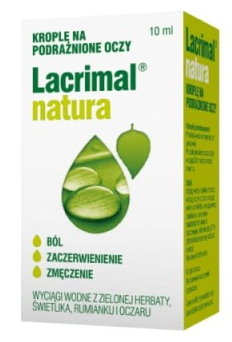 